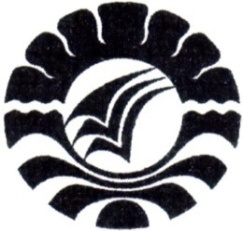 SKRIPSIPENERAPAN MODEL PEMBELAJARAN LANGSUNG  UNTUK MENINGKATKAN KEMAMPUAN OPERASI PENGURANGANPADA MURID TUNAGRAHITA RINGAN KELAS DASAR  V DI SLB C YPPLB MAKASSARMUFITASARIJURUSAN PENDIDIKAN LUAR BIASAFAKULTAS ILMU PENDIDIKANUNIVERSITAS NEGERI MAKASSAR2018PENERAPAN MODEL PEMBELAJARAN LANGSUNG  UNTUK MENINGKATKAN KEMAMPUAN OPERASI PENGURANGANPADA MURID TUNAGRAHITA RINGAN KELAS DASAR  VDI SLB C YPPLB MAKASSARSKRIPSIDiajukan Untuk Memenuhi Sebagai Persyaratan Guna MemperolehGelar Sarjana Pendidikan Pada Program Pendidikan Luar BiasaStrata Satu Fakultas Ilmu PendidikanUniversitas Negeri MakassarOleh:MUFITASARI1445040023JURUSAN PENDIDIKAN LUAR BIASAFAKULTAS ILMU PENDIDIKANUNIVERSITAS NEGERI MAKASSAR2018